Publicado en  el 15/07/2016 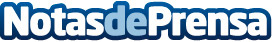 La Unión Europea avanza en la creación de la Unión de los Mercados de CapitalesLa Comisión Europea ha propuesto recientemente modificaciones de los Reglamentos sobre los fondos de capital riesgo europeos (FCRE) y los fondos de emprendimiento social europeos (FESE), lo que representa otro avance hacia la creación de la Unión de los Mercados de CapitalesDatos de contacto:Nota de prensa publicada en: https://www.notasdeprensa.es/la-union-europea-avanza-en-la-creacion-de-la Categorias: Internacional Finanzas http://www.notasdeprensa.es